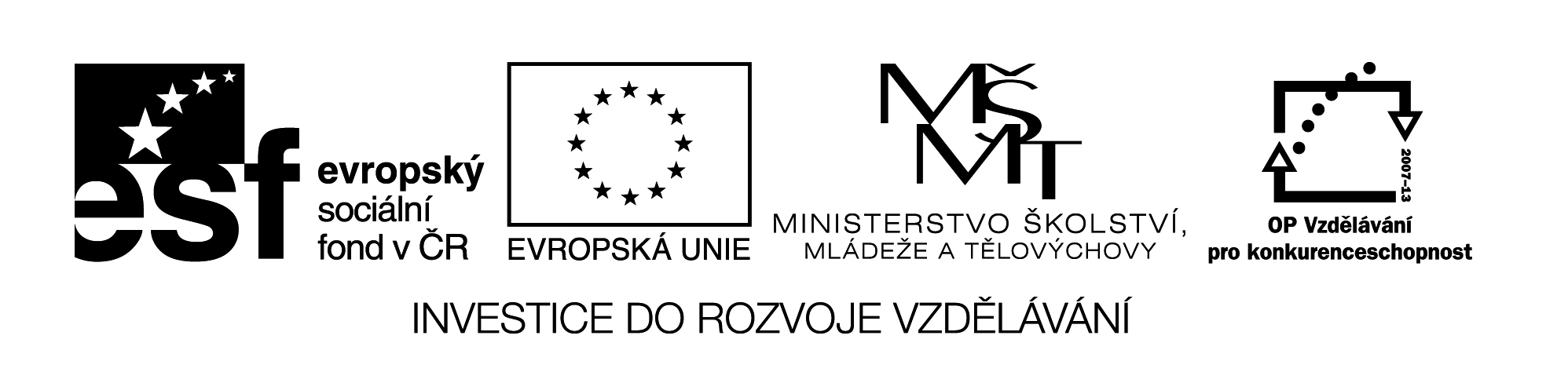 1.2.3.4.5.6.7.8.9.10.1. adresa                                6. tam2. krabice                               7. skříň na šaty3. dole                                    8. obývací pokoj4. často                                  9. lékař5. spát                                   10. nahořeEU II-2 AJ6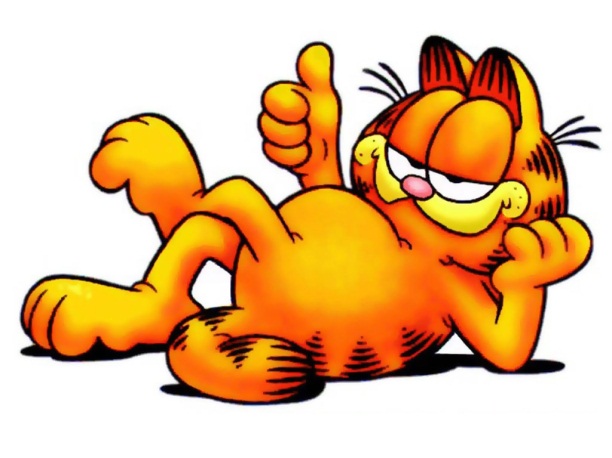 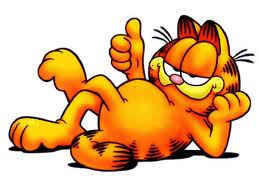 Šárka KamenskáZŠ ZákupyNázev: Můj důmCíl: Opakování slovní zásoby-motivaceČas: 5-10 min.Pomůcky:Popis aktivity: Žáci doplní křížovku anglickými slovíčky.X